 Областное государственное  бюджетное профессиональное образовательное учреждение«Сенгилеевский педагогический техникум» ПРОГРАММа УЧЕБНОЙ ДИСЦИПЛИНЫОГСЭ.01 Основы  философиипо специальности 44.02.01 Дошкольное образованиеСенгилей2020 г. Программа учебной дисциплины разработана на основе Федерального государственного образовательного стандарта  среднего профессионального образования  по специальности44.02.01     Дошкольное образование____________код	                              наименование специальности(утверждённого приказом Минобрнауки РФ от «27» октября 2014 г. № 1451, регистрационный № 34898 от «24» ноября 2014 г.)Автор-разработчик:Федина А.Н. – преподаватель истории и обществознания                                                      Ф.И.О., ученая степень, звание, должностьСОДЕРЖАНИЕ стр. ПАСПОРТ РАБОЧЕЙ ПРОГРАММЫ УЧЕБНОЙ диСЦИПЛИНЫ                          СТРУКТУРА И ПРИМЕРНОЕ СОДЕРЖАНИЕ УЧЕБНОЙ 	6 ДИСЦИПЛИНЫ УСЛОВИЯ РЕАЛИЗАЦИИ РАБОЧЕЙ ПРОГРАММЫ 	13 УЧЕБНОЙ ДИСЦИПЛИНЫ КОНТРОЛЬ И ОЦЕНКА РЕЗУЛЬТАТОВ ОСВОЕНИЯ 14 УЧЕБНОЙ ДИСЦИПЛИНЫ 1. ПАСПОРТ РАБОЧЕЙ ПРОГРАММЫ УЧЕБНОЙ ДИСЦИПЛИНЫ Основы философии 1.1 Область применения программы Рабочая программа учебной дисциплины ОГСЭ.01 Основы философии  разработана на основе Федерального государственного образовательного стандарта по специальности среднего профессионального образования 44.02.01  Дошкольное образование (по программе углубленной подготовки),  утвержденного приказом Минобрнауки РФ от 27.10.2014г. №1351 «Об утверждении Федерального государственного образовательного стандарта по специальности 44.02.01 Дошкольное образование,  примерной основной профессиональной образовательной программы по специальности 44.02.01 Дошкольное образование, разработанной ФГБОУ ДПО «Государственный институт новых форм обучения»,   с учетом  Профессионального стандарта «Педагог (педагогическая деятельность в сфере дошкольного, начального общего, основного общего, среднего общего образования) (воспитатель, учитель), утвержденного приказом Министерства труда и социальной защиты Российской Федерации от 18.10.2013 приказ № 544н. Рабочая программа учебной дисциплины является частью образовательной программы подготовки специалистов среднего звена в соответствии с ФГОС по специальности 44.02.01  Дошкольное образование  1.2 Место дисциплины в структуре образовательной программы подготовки специалистов среднего звена : дисциплина  Основы философии является дисциплиной общего гуманитарного и социально-экономического цикла. 1.3 Цели и задачи учебной дисциплины - требования к результатам освоения учебной дисциплины: В результате освоения учебной дисциплины обучающийся должен уметь: ориентироваться в наиболее общих философских проблемах бытия, познания, ценностей, свободы и смысла жизни как основе формирования культуры гражданина и будущего специалиста В результате изучения учебной дисциплины обучающийся должен знать: основные категории и понятия философии; роль философии в жизни человека и общества; основы философского учения о бытии; сущность процесса познания; основы научной, философской и религиозной картины мира; об условиях формирования личности, свободе и ответственности за сохранение жизни, культуры, окружающей среды; о социальных и этических проблемах, связанных с развитием и использованием достижений науки, техники и технологии. Результатом освоения программы учебной дисциплины является овладение студентами общими и профессиональными компетенциями. 5.1. Воспитатель детей дошкольного возраста должен обладать общими компетенциями, включающими в себя способность: ОК 1. Понимать сущность и социальную значимость своей будущей профессии, проявлять к ней устойчивый интерес. ОК 2. Организовывать собственную деятельность, определять методы решения профессиональных задач, оценивать их эффективность и качество. ОК 3. Оценивать риски и принимать решения в нестандартных ситуациях. ОК 4. Осуществлять поиск, анализ и оценку информации, необходимой для постановки и решения профессиональных задач, профессионального и личностного развития. ОК 5. Использовать информационно-коммуникационные технологии для совершенствования профессиональной деятельности. ОК 6. Работать в коллективе и команде, взаимодействовать с руководством, коллегами и социальными партнерами. ОК 7. Ставить цели, мотивировать деятельность воспитанников, организовывать и контролировать их работу с принятием на себя ответственности за качество образовательного процесса. ОК 8. Самостоятельно определять задачи профессионального и личностного развития, заниматься самообразованием, осознанно планировать повышение квалификации. ОК 9. Осуществлять профессиональную деятельность в условиях обновления ее целей, содержания, смены технологий. ОК 10. Осуществлять профилактику травматизма, обеспечивать охрану жизни и здоровья детей. ОК 11. Строить профессиональную деятельность с соблюдением регулирующих ее правовых норм. ПК 2.7. Анализировать процесс и результаты организации различных видов деятельности и общения детей. ПК 3.4. Анализировать занятия. ПК 5.3. Систематизировать и оценивать педагогический опыт и образовательные технологии в области дошкольного образования на основе изучения профессиональной литературы, самоанализа и анализа деятельности других педагогов. ПК 5.5. Участвовать в исследовательской и проектной деятельности в области дошкольного образования. 1.4. Рекомендуемое количество часов на освоение программы дисциплины: максимальной учебной нагрузки обучающегося 82 часа, в том числе: обязательной аудиторной учебной нагрузки обучающегося 66 часов; самостоятельной работы обучающегося 16 часов. СТРУКТУРА И ПРИМЕРНОЕ СОДЕРЖАНИЕ УЧЕБНОЙ ДИСЦИПЛИНЫ  2.1. Объем учебной дисциплины и виды учебной работы 2.2Тематический план и содержание учебной дисциплины  ОГСЭ. 01. Основы философии.  	2 	2 Для характеристики уровня освоения учебного материала используются следующие обозначения: - ознакомительный (узнавание ранее изученных объектов, свойств); - репродуктивный (выполнение деятельности по образцу, инструкции или под руководство) - продуктивный (планирование и самостоятельное выполнение деятельности 4 решение проблемных задач)3. УСЛОВИЯ РЕАЛИЗАЦИИ ПРОГРАММЫ ДИСЦИПЛИНЫ 3.1. Требования к минимальному материально-техническому обеспечению Реализация программы дисциплины требует наличия учебного кабинета «Социально-экономических дисциплин». Оборудование учебного кабинета: посадочные места по количеству обучающихся; рабочее место преподавателя; учебно-наглядные пособия по «Основам философии» Технические средства обучения: интерактивная доска с лицензионным программным обеспечением и мультимедиапроектор. 3.2. Информационное обеспечение обучения Перечень рекомендуемых учебных изданий, Интернет-ресурсов, дополнительной литературы Основные источники: Грядовой Д.И. Основы философских знаний, 3-е издание, переработанное и дополненное. Учебник, М.: «Профессиональный учебник», 2007, 303 с. Вагин И.В. Давыдович В.Е., Жарков Л.В.., Золотухина Е.В., Кохановский В.П., Матяш Т.П., Несмеянов Е.Е., Яковлев В.П. Философия, учебное пособие - Ростов-на-Дону, «Феникс», 2005, 574 с. Горелов А. А. Основы философии, уч. пособие - М., Академия, 2005, 255 с. Философия, под редакцией Лавриненко В.Н., Ратниковой В.П.; Учебник, М., - Юнити-Дана, 2009, 635 с. Дополнительные источники: Грядовой Д.И. История философии. Древний мир. Античность. Книга 1. Учебник, М. - Юнити-Дана, 2009, 463 с. Грядовой Д.И. История философии. Средние века. Возрождение. Новое время. Книга 2. Учебник, М. - Юнити-Дана, 2009, 455 с. Грядовой Д.И. История классич. философии. Новое время. Европейское просвещение ХУШ в., Книга 3. Учебник, М. - Юнити-Дана, 2010, 483 с. Никитин Л. А. История и философия науки. Учебное пособие - М., Юнити-Дана, 2008, 335 с. Рузавин 	Г.И. Методология научного познания. Учебное пособие - М., Юнити-Дана, 2009, 287 с. Наука и религия: научно-популярный журнал ООО «НИР Лтд» httpA 	//vphil. ru/index. php? option=com conten+& task=view&id=131T Журнал htfp: //www.ata//eng.ru/d/phiI/070.h+m Основы философии. Канке В.В. М.-Логос, 2008. - 288 с. htfp: //www. poIistudies/ru Хантингтон С. Столкновение цивилизаций 4. КОНТРОЛЬ И ОЦЕНКА РЕЗУЛЬТАТОВ ОСВОЕНИЯ ДИСЦИПЛИНЫ Контроль и оценка результатов освоения дисциплины осуществляется преподавателем в процессе проведения практических занятий и лабораторных работ, тестирования, а также выполнения обучающимися индивидуальных заданий, проектов, исследований. 22 РАССМОТРЕНАПЦК  преподавателейобщего гуманитарного, социально-экономического
цикла, математических и естественно- научных дисциплин Протокол №__1_от 28.08.2020  г
УТВЕРЖДАЮЗаместитель директора по учебной работе ОГБПОУ СПТ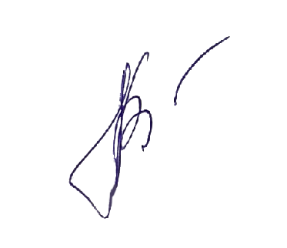 ________________ Т. Б. Моторина« 31»  08. 2020  г.Вид учебной работы Количество часов Максимальная учебная нагрузка (всего) 82 Обязательная аудиторная учебная нагрузка (всего) 66 в том числе: лабораторные занятия практические занятия 18 Самостоятельная работа обучающегося (всего) 16 в том числе: внеаудиторная самостоятельная работа индивидуальные задания Итоговая аттестация в форме зачета Наименование разделов и тем Содержание учебного материала, лабораторные и практические работы, самостоятельная работа  обучающихся Содержание учебного материала, лабораторные и практические работы, самостоятельная работа  обучающихся Объем часов Уровень освоения 1 2 2 3 4  Введение.     Предмет философии,      генезис философии. Содержание учебного материала Содержание учебного материала 1 1  Введение.     Предмет философии,      генезис философии. 1 2 3 4 5 Определение понятия философия. Предмет философии. Место и роль философии в жизни человека и общества. Функции философии. Мировоззренческая функция философии. Основные этапы эволюции философии как мировоззрения. 1 1  Введение.     Предмет философии,      генезис философии. Практическое занятие № 1. Тема: Предмет философии. Генезис философии  Практическое занятие № 1. Тема: Предмет философии. Генезис философии  1 Введение    Основной вопрос философии Традиционная постановка основного вопроса философии, философские направления, современное состояние основного вопроса философии, экзистенциализм Традиционная постановка основного вопроса философии, философские направления, современное состояние основного вопроса философии, экзистенциализм 2 Введение     Современное      состояние основного вопроса философии. Практическое занятие № 2. Тема: Современное состояние основного вопроса философии. Практическое занятие № 2. Тема: Современное состояние основного вопроса философии. 1 Раздел 1.  Исторические типы философии и их ведущие представители. уметь: ориентироваться в наиболее общих философских проблемах бытия, познания, ценностей, свободы и смысла жизни как основе формирования культуры гражданина и будущего специалиста  Знать: основные категории и понятия философии роль философии жизни человека и общества основы философского учения о бытии сущность процесса познания основы научной, философской и религиозной картин мира. об условиях формирования личности, свободе и ответственности уметь: ориентироваться в наиболее общих философских проблемах бытия, познания, ценностей, свободы и смысла жизни как основе формирования культуры гражданина и будущего специалиста  Знать: основные категории и понятия философии роль философии жизни человека и общества основы философского учения о бытии сущность процесса познания основы научной, философской и религиозной картин мира. об условиях формирования личности, свободе и ответственности за сохранение жизни, культуры, окружающей среды  о социальных и этических проблемах, связанных с развитием и использованием науки, техники и технологий   за сохранение жизни, культуры, окружающей среды  о социальных и этических проблемах, связанных с развитием и использованием науки, техники и технологий   Тема 1.1. Философия Древнего Китая и Древней Индии. Содержание учебного материала Содержание учебного материала 2 1 Тема 1.1. Философия Древнего Китая и Древней Индии. 1 2 3 4 5 6 7 Основные этапы и характерные черты китайской философии. Проблема человека и возникновения окружающего мира в китайской философии. Основные философские школы Древнего Китая. Особенности древнеиндийской философии. Периодизация древнеиндийской философии. Проблема души в древнеиндийской философии. Основные философские школы Древней Индии. 2 1 Тема 1.1. Философия Древнего Китая и Древней Индии. 2 Тема 1.1. Философия Древнего Китая и Древней Индии. Самостоятельная работа обучающихся:  Изучение материала по учебнику Самостоятельная работа обучающихся:  Изучение материала по учебнику 0,5 1 Тема 1.2. Античная философия  Содержание учебного материала Содержание учебного материала 1 2 Тема 1.2. Античная философия  Уникальность античной философии. Периодизация античной философии. Основные философские проблемы  досократического  периода. «Золотой век» античности: софисты, Сократ, Платон, Аристотель. Основные направления в философии поздней античности. Этические школы античной философии Уникальность античной философии. Периодизация античной философии. Основные философские проблемы  досократического  периода. «Золотой век» античности: софисты, Сократ, Платон, Аристотель. Основные направления в философии поздней античности. Этические школы античной философии 1 2 Тема 1.2. Античная философия  3 3 Тема 1.2. Античная философия  Самостоятельная работа обучающихся: Изучение информационного материала по изучаемой теме. Анализ текстов (диалог о добре и зле, Платон об идее, Аристотель об истине)  Подготовка сообщений. Примерная тематика: Самостоятельная работа обучающихся: Изучение информационного материала по изучаемой теме. Анализ текстов (диалог о добре и зле, Платон об идее, Аристотель об истине)  Подготовка сообщений. Примерная тематика: 0,5 1 античные натурфилософы представители классического периода античной философии философские школы эллинистического периода   античные натурфилософы представители классического периода античной философии философские школы эллинистического периода   Тема 1.3. Античная философия Практическое занятие №3. Тема: Античная философия. Основные периоды античной философии. Практическое занятие №3. Тема: Античная философия. Основные периоды античной философии. 2 2 Тема 1.4. Философия Средневековья и Возрождения. Содержание учебного материала Содержание учебного материала 2 2 Тема 1.4. Философия Средневековья и Возрождения. 1 2 3 4 5 6 7 8 9 10 Общее понятие и основные черты средневековой философии. Патристика. Схоластика Спор об универсалиях. Номинализм. Реализм Августин Блаженный Фома Аквинский Характеристика философии Возрождения Значение средневековой теологической философии и философии Возрождения. 2 2 Тема 1.4. Философия Средневековья и Возрождения. Тема 1.4. Философия Средневековья и Возрождения. Самостоятельная работа обучающихся: Изучение информационного материала по изучаемой теме. Анализ текстов (Августин Блаженный о времени, Фома Аквинский об универсалиях) подготовка сообщений. Примерная тематика: Августин Блаженный Фома Аквинский Оккам Джордано Бруно Макиавелли Самостоятельная работа обучающихся: Изучение информационного материала по изучаемой теме. Анализ текстов (Августин Блаженный о времени, Фома Аквинский об универсалиях) подготовка сообщений. Примерная тематика: Августин Блаженный Фома Аквинский Оккам Джордано Бруно Макиавелли 0,5 2 Тема 1.5. Содержание учебного материала Содержание учебного материала Философия Нового времени и Просвещения 1 2 3  . Общая характеристика философии Нового времени. Особенности философии Нового времени. Проблема метода познания как центральная проблема философии нового времени. Философия Нового времени и Просвещения Философия Нового времени и Просвещения Самостоятельная работа обучающихся: Изучение материала по учебнику. Анализ текста  (учение Бэкона о призраках, Декарт о правилах метода.) Самостоятельная работа обучающихся: Изучение материала по учебнику. Анализ текста  (учение Бэкона о призраках, Декарт о правилах метода.) 0,5 2 1.6.  Философия Нового времени Просвещения Характеристика философии Просвещения, ее основные представители.  Характеристика философии Просвещения, ее основные представители.  2 Тема 1.7. Философия Нового времени и Просвещения Практическое занятие №4. Тема: Рационализм и эмпиризм как направления философия Нового времени. Практическое занятие №4. Тема: Рационализм и эмпиризм как направления философия Нового времени. 2 Тема 1.8. Немецкая философия конца18-19вв. Содержание учебного материала Содержание учебного материала 2 2 Тема 1.8. Немецкая философия конца18-19вв. 1 Гносеология и философия Канта. 2 3 Основные идеи философских учений И.Фихте и Ф. Шеллинга 4 Система Гегеля и его диалектический метод. Антропологический материализм Л. Фейербаха 1 Гносеология и философия Канта. 2 3 Основные идеи философских учений И.Фихте и Ф. Шеллинга 4 Система Гегеля и его диалектический метод. Антропологический материализм Л. Фейербаха 2 2 Тема 1.8. Немецкая философия конца18-19вв. Тема 1.8. Немецкая философия конца18-19вв. Самостоятельная работа обучающихся:  Изучение информационного учебного материала  Анализ текстов философского содержания. Самостоятельная работа обучающихся:  Изучение информационного учебного материала  Анализ текстов философского содержания. 1 1 Выполнение тестовых заданий. Подготовка сообщений: Примерная тематика: диалектический материализм Маркса и Энгельса концепция материалистического понимания истории Выполнение тестовых заданий. Подготовка сообщений: Примерная тематика: диалектический материализм Маркса и Энгельса концепция материалистического понимания истории Тема 1.9. Немецкая философия конца18-19вв. Гносеология и философия Канта. Основные идеи философских учений И.Фихте и Ф. Шеллинга Система Гегеля и его диалектический метод. Антропологический материализм Л. Фейербаха Гносеология и философия Канта. Основные идеи философских учений И.Фихте и Ф. Шеллинга Система Гегеля и его диалектический метод. Антропологический материализм Л. Фейербаха 2 Тема 1.10. Немецкая философия 19вв. Практическое занятие №5.  Тема: Немецкая философия как явление мировой философии Практическое занятие №5.  Тема: Немецкая философия как явление мировой философии 2 Тема 1.11. Русская философия Содержание учебного материала Содержание учебного материала 2 2 Тема 1.11. Русская философия 1 2 3 4 5 6 7. Периодизация русской философии.  Особенности русской философии.  Славянофилы. Западники. Философия всеединства В.С.Соловьева. Философия  русской эмиграции.  Русская философия 19-20вв.  2 2 Тема 1.11. Русская философия .  .  2 Самостоятельная работа обучающихся: Изучение информационного учебного материала Выполнение упражнений и заданий Анализ текстов (Бердяев Н.А.Душа России, А.Ф.Лосев Родина.)  Подготовка сообщений. Примерная тематика: Сковорода Г.С. Чаадаев П.Я.. Достоевский Ф. М. Толстой Л.Н. Бердяев Н.А. Лосев А.Ф. Самостоятельная работа обучающихся: Изучение информационного учебного материала Выполнение упражнений и заданий Анализ текстов (Бердяев Н.А.Душа России, А.Ф.Лосев Родина.)  Подготовка сообщений. Примерная тематика: Сковорода Г.С. Чаадаев П.Я.. Достоевский Ф. М. Толстой Л.Н. Бердяев Н.А. Лосев А.Ф. 1 2 Тема 1.12. Русская философия Практическое занятие №6.  Тема: Место русской философии в мировой философии. Практическое занятие №6.  Тема: Место русской философии в мировой философии. 2 Тема 1.13. Современная  философия. Содержание учебного материала Содержание учебного материала 2 2 Тема 1.13. Современная  философия. 1 2 3 4 Герменевтика. Феноменология. Экзистенциализм. Постмодернизм.  2 2 Тема 1.13. Современная  философия. Раздел 2.Основы философского понимания мира уметь: ориентироваться в наиболее общих философских проблемах бытия, познания, ценностей, свободы и смысла жизни как основе формирования культуры гражданина и будущего специалиста.   Знать: основные категории и понятия философии роль философии жизни человека и общества основы философского учения о бытии сущность процесса познания основы научной, философской и религиозной картин мира. об условиях формирования личности, свободе и ответственности уметь: ориентироваться в наиболее общих философских проблемах бытия, познания, ценностей, свободы и смысла жизни как основе формирования культуры гражданина и будущего специалиста.   Знать: основные категории и понятия философии роль философии жизни человека и общества основы философского учения о бытии сущность процесса познания основы научной, философской и религиозной картин мира. об условиях формирования личности, свободе и ответственности за сохранение жизни, культуры, окружающей среды  о социальных и этических проблемах, связанных с развитием и использованием науки, техники и технологий     за сохранение жизни, культуры, окружающей среды  о социальных и этических проблемах, связанных с развитием и использованием науки, техники и технологий     Тема 2.1. Учение о бытии. Содержание учебного материала Содержание учебного материала 1 2 Тема 2.1. Учение о бытии. 1 2 3 4 5 Понятие бытия и его интерпретации. Бытие и Небытие в философии Запада и Востока. Понятие материи в философии. Современная наука о строении материи и уровнях ее организации. Движение и его основные формы. 1 2 Тема 2.1. Учение о бытии. Тема 2.1. Учение о бытии. Самостоятельная работа обучающихся: Изучение учебного материала по теме. Основные термины и понятия. Упражнения и задачи. Тестовые задания. Самостоятельная работа обучающихся: Изучение учебного материала по теме. Основные термины и понятия. Упражнения и задачи. Тестовые задания. 0,5 2 Тема 2.2 Учение о бытии Практическое занятие №7. Тема: Учение о бытии. Смыслы и ценности человеческого бытия. Философские подходы к смыслу и цели жизни человека. Цель и деятельность. Структура человеческой деятельности. Насилие и ненасилие как типы взаимоотношений между людьми Свобода, грани свободы, свобода и ответственность  Проблема вины, наказания, страха, одиночества Мораль и этика. Нравственные ценности и категории этики : добро, зло, справедливость, честь, достоинство, счастье. Практическое занятие №7. Тема: Учение о бытии. Смыслы и ценности человеческого бытия. Философские подходы к смыслу и цели жизни человека. Цель и деятельность. Структура человеческой деятельности. Насилие и ненасилие как типы взаимоотношений между людьми Свобода, грани свободы, свобода и ответственность  Проблема вины, наказания, страха, одиночества Мораль и этика. Нравственные ценности и категории этики : добро, зло, справедливость, честь, достоинство, счастье. 2 Эстетические ценности. Право. Проблема прав и свобод личности в современном обществе. Эстетические ценности. Право. Проблема прав и свобод личности в современном обществе. Тема 2.3. Философское учение о познании. Содержание учебного материала Содержание учебного материала 1 2 Тема 2.3. Философское учение о познании. 1. 2. 3. 4. 5 Гностицизм и агностицизм. Эмпиризм и рационализм.   Представление о субъекте и объекте познания в истории философии.  Истина.  Практика. 1 2 Тема 2.3. Философское учение о познании. Тема 2.3. Философское учение о познании. Самостоятельная работа обучающихся: Выполнение упражнений и задач. Тестовые задания. Самостоятельная работа обучающихся: Выполнение упражнений и задач. Тестовые задания. 0,5 2 Тема 2.4 Научное и вненаучное знание. Содержание учебного материала Содержание учебного материала 1 2 Тема 2.4 Научное и вненаучное знание. 1. 2. 3. 4. Структура научного познания, его методы и формы. Понятие науки. Классификация наук. Критерий научности. Структура научного познания Формы вненаучного знания. 1 2 Тема 2.4 Научное и вненаучное знание. Тема 2.4 Научное и вненаучное знание. Самостоятельная работа обучающихся: Изучение информационного материала по теме. Упражнения и задачи. Подготовка сообщений. Примерная тематика: Абстрактное мышление Интуиция. Самостоятельная работа обучающихся: Изучение информационного материала по теме. Упражнения и задачи. Подготовка сообщений. Примерная тематика: Абстрактное мышление Интуиция. 0,5 2 Вера и знание. Рациональное и иррациональное в познавательной деятельности. Формы истины.  Вера и знание. Рациональное и иррациональное в познавательной деятельности. Формы истины.  Тема 2.5 Социальные и этические проблемы, связанные с развитием науки, техники и технологии. Содержание учебного материала Содержание учебного материала 1 2 Тема 2.5 Социальные и этические проблемы, связанные с развитием науки, техники и технологии. 1 2 3 4 Рост народонаселения как демографическая и этическая проблема. Военно-технический прогресс и проблема предотвращения термоядерной войны. Вмешательство в человеческую телесность: этическая составляющая и социокультурные последствия.  Роль философии в преодолении патологии общества и выживании цивилизации 1 2 Тема 2.5 Социальные и этические проблемы, связанные с развитием науки, техники и технологии. Тема 2.5 Социальные и этические проблемы, связанные с развитием науки, техники и технологии. Самостоятельная работа обучающихся. -подготовка работ проектного характера. Примерная тематика: Проблема эвтаназии. Проблема клонирования. Техногенные катастрофы: философское осмысление. Самостоятельная работа обучающихся. -подготовка работ проектного характера. Примерная тематика: Проблема эвтаназии. Проблема клонирования. Техногенные катастрофы: философское осмысление. 4 3 Тема 2.6 Социальные и этические проблемы, связанные с развитием науки, техники и технологии. Практическое занятие №8. Тема: Социальные и этические проблемы, связанные с развитием науки, техники и технологии. Практическое занятие №8. Тема: Социальные и этические проблемы, связанные с развитием науки, техники и технологии. 2 Тема 2.7 Философия пространства и времени. Картины мира. Содержание учебного материала Содержание учебного материала 1 3 Тема 2.7 Философия пространства и времени. Картины мира. 1 2 3 Пространственно-временные характеристики природы и социокультурного мира. Научная картина мира. 1 3 4 5 Религиозная картина мира. Философская картина мира. Материальное единство мира. 3 Самостоятельная работа обучающихся: Изучение материала по теме. Выполнение индивидуальных заданий. -     Упражнения, кроссворд. Самостоятельная работа обучающихся: Изучение материала по теме. Выполнение индивидуальных заданий. -     Упражнения, кроссворд. 0,5 2 Тема 2.8.  Законы и категории  диалектики Практическое занятие №9. Тема:Диалектика, альтернативы диалектики Содержание учебного материала. Практическое занятие №9. Тема:Диалектика, альтернативы диалектики Содержание учебного материала. 2 1 Тема 2.8.  Законы и категории  диалектики 1 2. 3. 4. Диалектика как метод и принцип бытия.   Категории диалектики Законы диалектики. Альтернативы диалектики. 2 1 Тема 2.8.  Законы и категории  диалектики 2 Тема 2.8.  Законы и категории  диалектики Самостоятельная работа обучающихся:  Изучение информационного материала. Самостоятельная работа обучающихся:  Изучение информационного материала. 0.5 1 Раздел 3. Социальная философия. уметь: ориентироваться в наиболее общих философских проблемах бытия, познания, ценностей, свободы и смысла жизни как основе формирования культуры гражданина и будущего специалиста.   Знать: основные категории и понятия философии роль философии в жизни человека и общества уметь: ориентироваться в наиболее общих философских проблемах бытия, познания, ценностей, свободы и смысла жизни как основе формирования культуры гражданина и будущего специалиста.   Знать: основные категории и понятия философии роль философии в жизни человека и общества основы философского учения о бытии сущность процесса познания основы научной, философской и религиозной картин мира. об условиях формирования личности, свободе и ответственности за сохранение жизни, культуры, окружающей среды о социальных и этических проблемах, связанных с развитием и использованием науки, техники и технологий   основы философского учения о бытии сущность процесса познания основы научной, философской и религиозной картин мира. об условиях формирования личности, свободе и ответственности за сохранение жизни, культуры, окружающей среды о социальных и этических проблемах, связанных с развитием и использованием науки, техники и технологий   Тема 3.1. Социальная  философия и  ее основные проблемы. Содержание учебного материала Содержание учебного материала 1 2 Тема 3.1. Социальная  философия и  ее основные проблемы. 1 2 3 4 5. Становление социальной философии. Основные проблемы социальной философии. Человек и исторический процесс: личность и массы, свобода и необходимость. Философские теории общества. Диалектика общественно-исторического развития.  1 2 Тема 3.1. Социальная  философия и  ее основные проблемы. Тема 3.1. Социальная  философия и  ее основные проблемы. Самостоятельная работа обучающихся:  Изучение информационного материала Самостоятельная работа обучающихся:  Изучение информационного материала 1 2 Тема 3.2. Общество как система.  Общество как процесс. Содержание учебного материала Содержание учебного материала 1 2 Тема 3.2. Общество как система.  Общество как процесс. 1 2 3 4 5 6 7 Системность общества.  Философские основания системной теории общества. Формационная концепция развития общества. Цивилизационная  концепция развития общества. Понятие общественно-экономической формации. 1 2 8 9 10 Цивилизация как форма существования и развития общества Информационная цивилизация Общественно-исторический процесс. Критерий прогресса. Философские модели общественно-исторического процесса (религиозный подход, концепция Гегеля, концепция Маркса ,Ясперса, Ростоу) Самостоятельная работа обучающихся: Изучение материала учебника. Тестовые задания.  Подготовка сообщений: Примерная тематика: Общество как саморазвивающаяся система. Типология общества. Формационный подход в исследовании общества. Цивилизационный  подход в исследовании общества. Культура и цивилизация. Диалог культур Культурно-исторические типы  Данилевского Н..Я. Культуры (цивилизации) Шпенглера. Типологический подход Тойнби. Бердяев Н.А. о русском национальном характере. Самостоятельная работа обучающихся: Изучение материала учебника. Тестовые задания.  Подготовка сообщений: Примерная тематика: Общество как саморазвивающаяся система. Типология общества. Формационный подход в исследовании общества. Цивилизационный  подход в исследовании общества. Культура и цивилизация. Диалог культур Культурно-исторические типы  Данилевского Н..Я. Культуры (цивилизации) Шпенглера. Типологический подход Тойнби. Бердяев Н.А. о русском национальном характере. 1 2 Тема 3.3.Человек как личность. Содержание учебного материала Содержание учебного материала 1 2 Тема 3.3.Человек как личность. 1 2 3 Понятие личности. Личность физическая, социальная, духовная. Социальные типы личности. 1 2 2 Самостоятельная работа обучающихся:  Изучение информационного материала по теме.  Выполнение тестовых заданий Самостоятельная работа обучающихся:  Изучение информационного материала по теме.  Выполнение тестовых заданий 1 1 Тема 3.4. Проблема отчуждения личности. Содержание учебного материала Содержание учебного материала 1 1 1 Тема 3.4. Проблема отчуждения личности. 1 2 3 Понятие отчуждения. Проблема отчуждения личности. Основные причины отчуждения, пути преодоления.  1 1 1 Тема 3.4. Проблема отчуждения личности. Практические занятия  Практические занятия  Тема 3.4. Проблема отчуждения личности. Самостоятельная работа обучающихся:  Изучение информационного материала по теме. Выполнение тестовых заданий Самостоятельная работа обучающихся:  Изучение информационного материала по теме. Выполнение тестовых заданий            0,5            0,5 1 Тема 3 .5. Свобода и ответственность личности за сохранение жизни, культуры, Практическое занятие №10.  Тема: Свобода и ответственность личности за сохранение жизни, культуры, окружающей среды. Содержание учебного материала Практическое занятие №10.  Тема: Свобода и ответственность личности за сохранение жизни, культуры, окружающей среды. Содержание учебного материала 2 2 2 Тема 3 .5. Свобода и ответственность личности за сохранение жизни, культуры, 1 Свобода как феномен жизни человека и общества. 2 2 2 окружающей среды. зачет. 2 Ответственность как путь выживания и дальнейшего совершенствования человека.  окружающей среды. зачет. окружающей среды. зачет.     1 1 1 Всего часов-82 Всего часов-82 Результаты обучения (освоенные умения, усвоенные знания) Формы и методы контроля и оценки результатов обучения Умения: ориентироваться в наиболее общих философских проблемах бытия, познания, ценностей, свободы и смысла жизни как основе формирования культуры гражданина и будущего специалиста  индивидуальные  домашние задания, анализ текстов философского содержания(оценка) Знания: основные категории и понятия философии индивидуальные задания, тестирование, диктанты(контроль) роль философии в жизни человека и общества индивидуальные задания,тестирование, решение проблемных ситуаций(оценка) основы философского учения о бытии домашние задания, подготовка сообщений, анализ текстов(контроль) основы научной, философской и религиозной картины мира индивидуальные задания, анализ текстов философского содержания(контроль)об условиях формирования личности, свободе и ответственности за сохранение жизни, культуры, окружающей среды;  домашние задания, подготовка докладов(оценка) о социальных и этических проблемах, связанных с развитием и использованием достижений науки, техники и технологии.  домашние задания, выполнение индивидуальных заданий, участие в дискуссииОценка) 